Level 3 Music Pre-AssessmentStudent Name:						Class:				VOCAL PERFORMANCE1.  Video assessment; input scores below:a.  Vocal Echoes              		b.  Rhythm Echoes			c.  Song			RECORDER PERFORMANCE2.  Video assessment; input scores below:Mary Had a Little Lamb		LISTENING3.  Circle which rhythm you hear: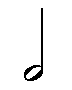 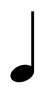 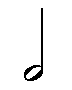 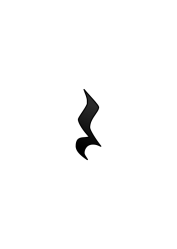 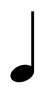 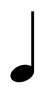 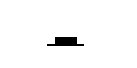 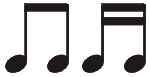 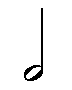 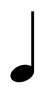 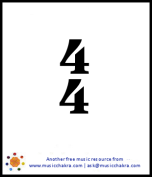 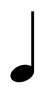 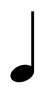 4.  Circle which group of 4 notes you hear:          D  M  S  S			S  M  R  D		            S  L  S  M			       D  S  S  DCOMPREHENSION5.  Circle the whole note: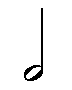 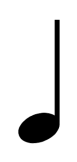 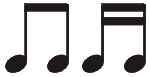 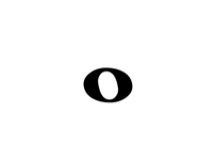 8.  Circle the half rest: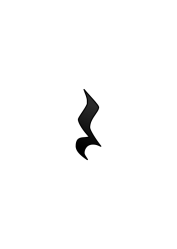 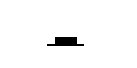 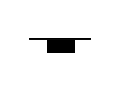 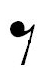 